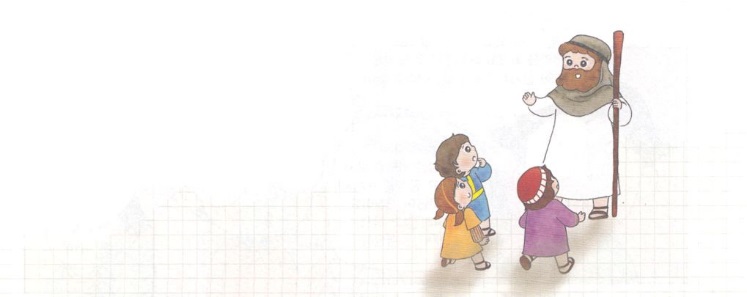 こどもがしるべきマラキマラキは「のい」というです。イスラエルのがをして、すぐにメシヤがるとしていました。しかし、このえがすぐにないのでしてしまいました。そして、ますます、だけをじるふりをするようになりました。このとき、がマラキをしてくださったみことばがあります。これが、6でどもがるべきマラキのみことばです。マラキには、つぎのようながあります。に、はごのを、でるのではなく、にされるというをらせています。つ、まことのをすることをっておられるとわれました。つ、をのがしたをられて、をしなさいとわれました。つ、イエス・キリストがでされたとおりられることをわれました。はどうでしょうか。はやくえがこなくて、するときがありますか。のみことばはずしげられます。がにえなくても、のみことばをくっていれば、はによってえをくださるでしょう。このをずしながら、マラキをみましょう！